ПРОЕКТ      РЕШЕНИЕ                                                   О наделении Управления финансов  Администрации муниципального образования «Можгинский район»  полномочиями  органа внутреннего муниципального финансового контроля и о внесении изменений в Положение об Управлении финансов Администрации муниципального образования «Можгинский район»,утвержденное  решением Совета депутатов муниципального образования «Можгинский район» от 16 декабря 2015 года № 36.4         В соответствии с Бюджетным кодексом Российской Федерации, руководствуясь Уставом муниципального образования «Можгинский район»,     СОВЕТ ДЕПУТАТОВ РЕШИЛ:         1. Наделить Управление финансов Администрации муниципального образования «Можгинский район» полномочиями  органа внутреннего муниципального финансового контроля по осуществлению внутреннего  муниципального финансового контроля.         2.Уполномочить Управление финансов Администрации муниципального образования «Можгинский район» на осуществление контроля в сфере закупок в пределах полномочий органа внутреннего муниципального финансового контроля.         3. Внести  в Положение  об Управлении финансов Администрации муниципального образования «Можгинский район», утвержденное решением Совета депутатов муниципального образования «Можгинский район» от 16 декабря 2015 года № 36.4 следующие изменения:         1) в  пункте 2.1 части II:           подпункт 1 изложить в следующей редакции:            «1) разрабатывает предложения по выработке и реализации единой финансовой, бюджетной и налоговой политики на территории Можгинского района и нормативному правовому регулированию в установленной сфере деятельности, осуществляет внутренний  муниципальный финансовый контроль в пределах своей компетенции, осуществляет контроль в сфере закупок в пределах своей компетенции;»;         подпункт 39 изложить в следующей редакции: «39)  осуществляет внутренний муниципальный финансовый контроль:за соблюдением положений правовых актов, регулирующих бюджетные правоотношения, в том числе устанавливающих требования к бухгалтерскому учету и составлению и представлению бухгалтерской (финансовой) отчетности муниципальных учреждений;за соблюдением положений правовых актов, обусловливающих публичные нормативные обязательства и обязательства по иным выплатам физическим лицам из бюджетов муниципального образования, а также за соблюдением условий договоров (соглашений) о предоставлении средств из  бюджета муниципального образования, муниципальных контрактов;за соблюдением условий договоров (соглашений), заключенных в целях исполнения договоров (соглашений) о предоставлении средств из бюджета, а также в случаях, предусмотренных Бюджетным Кодексом Российской Федерации, условий договоров (соглашений), заключенных в целях исполнения муниципальных контрактов;за достоверностью отчетов о результатах предоставления и (или) использования бюджетных средств (средств, предоставленных из бюджета), в том числе отчетов о реализации муниципальных программ, отчетов об исполнении муниципальных заданий, отчетов о достижении значений показателей результативности предоставления средств из бюджета;»;   подпункт 42 изложить в следующей редакции:«42) осуществляет контроль за:непревышением бюджетных обязательств над соответствующими лимитами бюджетных обязательств или бюджетными ассигнованиями, доведенными до получателя бюджетных средств, а также соответствием информации о бюджетном обязательстве коду классификации расходов бюджетов;соответствием информации о денежном обязательстве информации о поставленном на учет соответствующем бюджетном обязательстве;соответствием информации, указанной в платежном документе для оплаты денежного обязательства, информации о денежном обязательстве;наличием документов, подтверждающих возникновение денежного обязательства;соответствием сведений о муниципальном контракте в реестре контрактов, предусмотренном законодательством Российской Федерации о контрактной системе в сфере закупок товаров, работ, услуг для обеспечения государственных и муниципальных нужд, и сведений о принятом на учет бюджетном обязательстве, возникшем на основании муниципального контракта, условиям муниципального контракта;»;в абзаце четвертом подпункта 59 исключить слова: «внутреннего финансового контроля и»;2) в подпункте 10 пункта 2.2 части II исключить слова: «, осуществлять санкционирование операций».         4. Опубликовать настоящее решение в информационно - телекоммуникационной сети «Интернет» на официальном сайте муниципального образования «Можгинский район».         5. Настоящее решение вступает в силу с 01 декабря 2019 года.Председатель Совета депутатовмуниципального образования «Можгинский район»                                                                                      Г.П. КорольковаГлава муниципального образования «Можгинский район»                                                                                           А.Г.Васильев       г. Можга_____ ноября  2019 года       № _____ПРОЕКТ ВНОСИТ:Глава муниципального образования «Можгинский район»                                                                                           А.Г.ВасильевСОГЛАСОВАНО:Руководитель аппарата Администрации района – начальник Управления документационного и правового  обеспечения                      Н. П. ГородиловаНачальник Управления финансов Администрациимуниципального образования «Можгинский район»                                      С.К.Заглядина     Заместитель начальника отделаорганизационно – кадровой и правовой работы - юрисконсультУправления документационного и правового обеспечения	                       Н.В. ЩеклеинаПОЯСНИТЕЛЬНАЯ  ЗАПИСКАк проекту решения Совета депутатов муниципального образования «Можгинский район» «О наделении Управления финансов  Администрации муниципального образования «Можгинский район»  полномочиями  органа внутреннего муниципального финансового контроля и о внесении изменений в Положение об Управлении финансов Администрации муниципального образования «Можгинский район», утвержденное  решением Совета депутатов муниципального образования «Можгинский район» от 16 декабря 2015 года № 36.4»         Проектом решения Совета депутатов муниципального образования «Можгинский район» вносятся изменения в Положение об Управлении финансов Администрации муниципального образования «Можгинский район», утвержденное решением Совета депутатов муниципального образования «Можгинский район» от 16 декабря 2015 года № 36.4.          Данный проект решения направлен:       1) на реализацию постановления Администрации муниципального образования «Можгинский район»   «О наделении Управления финансов Администрации муниципального образования «Можгинский район» полномочиями  органа внутреннего муниципального финансового контроля, которым Управление финансов наделяется полномочиями  органа внутреннего муниципального финансового контроля по осуществлению внутреннего  муниципального финансового контроля и контроля в сфере закупок в пределах полномочий органа внутреннего муниципального финансового контроля;        2) на исполнение Федерального закона от 26.07.2019 N 199-ФЗ "О внесении изменений в Бюджетный кодекс Российской Федерации в части совершенствования государственного (муниципального) финансового контроля, внутреннего финансового контроля и внутреннего финансового аудита", в соответствии с которым уточняются  полномочия Управления финансов в части осуществления внутреннего муниципального финансового контроля, контроля при санкционировании операций и внутреннего финансового контроля.          Проект решения Совета депутатов муниципального образования «Можгинский район» затрагивает деятельность Администрации Можгинского района и Управления финансов Администрации муниципального образования «Можгинский район».Совет депутатовмуниципального образования «Можгинский район»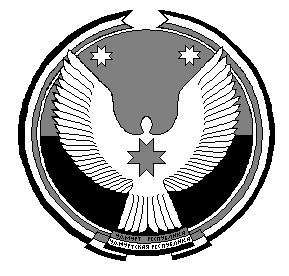 «Можга ёрос»муниципал кылдытэтысь депутат КенешДействующая редакцияПредлагаемая редакцияРешение Совета депутатов муниципального образования «Можгинский район» «О наделении Управления финансов  Администрации муниципального образования «Можгинский район»  полномочиями  органа внутреннего муниципального финансового контроля и о внесении изменений в Положение об Управлении финансов Администрации муниципального образования «Можгинский район»,утвержденное  решением Совета депутатов муниципального образования «Можгинский район» от 16 декабря 2015 года № 36.4»Решение Совета депутатов муниципального образования «Можгинский район» «О наделении Управления финансов  Администрации муниципального образования «Можгинский район»  полномочиями  органа внутреннего муниципального финансового контроля и о внесении изменений в Положение об Управлении финансов Администрации муниципального образования «Можгинский район»,утвержденное  решением Совета депутатов муниципального образования «Можгинский район» от 16 декабря 2015 года № 36.4»Решение Совета депутатов муниципального образования «Можгинский район» «О наделении Управления финансов  Администрации муниципального образования «Можгинский район»  полномочиями  органа внутреннего муниципального финансового контроля и о внесении изменений в Положение об Управлении финансов Администрации муниципального образования «Можгинский район»,утвержденное  решением Совета депутатов муниципального образования «Можгинский район» от 16 декабря 2015 года № 36.4»Подпункт  1 пункта 2.1 части II изложить в следующей редакции 1)    разрабатывает предложения по выработке и реализации единой финансовой, бюджетной и налоговой политики на территории Можгинского района и нормативному правовому регулированию в установленной сфере деятельности;1)    разрабатывает предложения по выработке и реализации единой финансовой, бюджетной и налоговой политики на территории Можгинского района и нормативному правовому регулированию в установленной сфере деятельности, осуществляет внутренний  муниципальный финансовый контроль в пределах своей компетенции, осуществляет контроль в сфере закупок в пределах своей компетенции;Подпункт  39 пункта 2.1 части II изложить в следующей редакции39) осуществляет внутренний муниципальный финансовый контроль:- за не превышением суммы по операции над лимитами бюджетных обязательств и (или) бюджетными ассигнованиями;- контроль за соответствием содержания проводимой операции коду бюджетной классификации Российской Федерации и  установленных правил расчетов в платежном поручении, представленном в Управление финансов получателем средств бюджета муниципального образования, бюджетным и автономным учреждением Можгинского района;- осуществляет  контроль за наличием документов, подтверждающих возникновение денежного обязательства, подлежащего оплате за счет средств бюджета;    При осуществлении полномочий по контролю  Управлением финансов проводится санкционирование операций;39)  осуществляет внутренний муниципальный финансовый контроль:       за соблюдением положений правовых актов, регулирующих бюджетные правоотношения, в том числе устанавливающих требования к бухгалтерскому учету и составлению и представлению бухгалтерской (финансовой) отчетности муниципальных учреждений;       за соблюдением положений правовых актов, обусловливающих публичные нормативные обязательства и обязательства по иным выплатам физическим лицам из бюджетов муниципального образования, а также за соблюдением условий договоров (соглашений) о предоставлении средств из  бюджета муниципального образования, муниципальных контрактов;      за соблюдением условий договоров (соглашений), заключенных в целях исполнения договоров (соглашений) о предоставлении средств из бюджета, а также в случаях, предусмотренных Бюджетным Кодексом Российской Федерации, условий договоров (соглашений), заключенных в целях исполнения муниципальных контрактов;       за достоверностью отчетов о результатах предоставления и (или) использования бюджетных средств (средств, предоставленных из бюджета), в том числе отчетов о реализации муниципальных программ, отчетов об исполнении муниципальных заданий, отчетов о достижении значений показателей результативности предоставления средств из бюджета;   Подпункт  42 пункта 2.1 части II изложить в следующей редакции42)       осуществляет контроль за соответствием сведений о поставленном на учет бюджетном обязательстве по  муниципальному  контракту сведениям о данном муниципальном контракте, содержащемся в предусмотренном законодательством РФ о контрактной системе в сфере закупок товаров, работ, услуг для обеспечения муниципальных нужд реестре контрактов, заключенных заказчиками;42)  осуществляет контроль за:       непревышением бюджетных обязательств над соответствующими лимитами бюджетных обязательств или бюджетными ассигнованиями, доведенными до получателя бюджетных средств, а также соответствием информации о бюджетном обязательстве коду классификации расходов бюджетов;       соответствием информации о денежном обязательстве информации о поставленном на учет соответствующем бюджетном обязательстве;      соответствием информации, указанной в платежном документе для оплаты денежного обязательства, информации о денежном обязательстве;       наличием документов, подтверждающих возникновение денежного обязательства;       соответствием сведений о муниципальном контракте в реестре контрактов, предусмотренном законодательством Российской Федерации о контрактной системе в сфере закупок товаров, работ, услуг для обеспечения государственных и муниципальных нужд, и сведений о принятом на учет бюджетном обязательстве, возникшем на основании муниципального контракта, условиям муниципального контракта;В абзаце четвертом подпункта 59 пункта 2.1 части II исключить слова:«внутреннего финансового контроля и»в)	главного распорядителя средств бюджета муниципального образования, главного администратора (администратора) доходов бюджета муниципального образования, главного администратора (администратора) источников финансирования дефицита бюджета муниципального образования по осуществлению внутреннего финансового контроля и внутреннего финансового аудита;в)	главного распорядителя средств бюджета муниципального образования, главного администратора (администратора) доходов бюджета муниципального образования, главного администратора (администратора) источников финансирования дефицита бюджета муниципального образования по осуществлению  внутреннего финансового аудита;В подпункте 10 пункта 2.2 части II исключить слова:«, осуществлять санкционирование операций»10)	проводить проверки, ревизии, обследования объектов муниципального финансового контроля, предусмотренных Бюджетным кодексом Российской Федерации, осуществлять санкционирование операций;10)	проводить проверки, ревизии, обследования объектовмуниципального финансового контроля, предусмотренных Бюджетным кодексом Российской Федерации;